Ciné-club ValcourtLe Ciné-club de Valcourt présente Les fleurs oubliées, un film d’Andrée Forcier avec Roy Dupuis, Yves Jacques, Christine Beaulieu, Juliette Gosselin.Albert pollinise les toits de Montréal pour sauver les abeilles. Devant l’urgence écologique, le frère Marie-Victorin quitte le ciel trop plate pour l’aider. Albert lui fait découvrir son hydromel qu’il vend à des bourgeoises pour financer son départ vers Mingan. Une journaliste et une avocate mettront tout en œuvre pour sauver les travailleurs agricoles mexicains aux prises avec une multinationale.Date : Jeudi 20 février à 19hLieu : Centre culturel Yvonne L. Bombardier, 1002 avenue J.-A.-BombardierCoûts : 8 $ adultes, 5 $ enfants, 30 $ carte fidélité pour 5 films.Des boissons avec et sans alcool ainsi que du maïs soufflé sont en vente afin d’agrémenter l’expérience du client.Le Ciné-club de Valcourt est une initiative du Comité culturel du Grand Valcourt, un organisme à but non lucratif. Pour plus d’information, il est possible de consulter la page Facebook du comité https://www.facebook.com/culturevalcourt/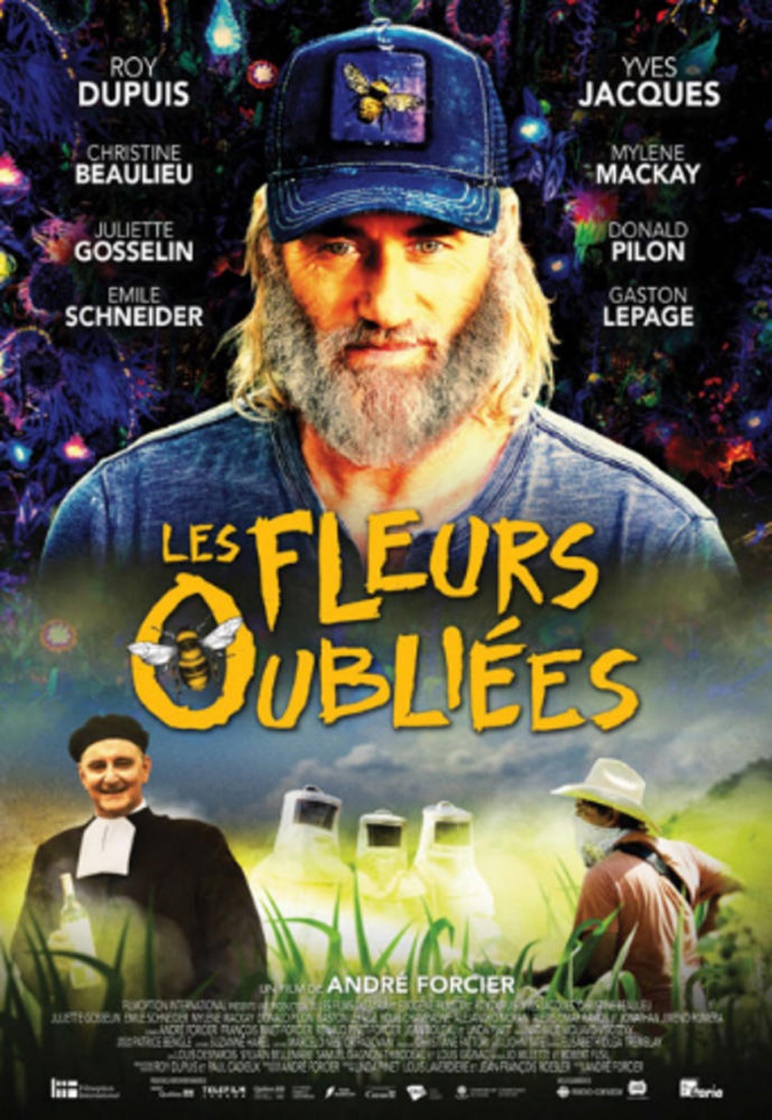 